Открытый дистанционный конкурс по информационным технологиям«Крутой User - 2016»III возрастная группа (6 - 8 классы)(1 балл) Дано слово и положение курсора в этом слове. Какое слово получится в результате выполнения следующих операций: 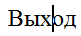 Вход Ввод ВыводвыводыОтвет: _________________ (1 балл) Установите соответствие между графическим отображением курсора и действиями, которые при этом можно выполнить: (доделать)Действие выполнить нельзяМожно переместить объектМожно изменить размеры по вертикали и горизонталиМожно установить курсор в заданную позициюМожно изменить размеры по горизонтали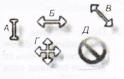 1-А, 2-Г, 3-Б, 4-Д, 5-В1-А, 2-Б, 3-Д, 4-В, 5-Г1-Д, 2-А, 3-Б, 4-Г, 5-В1-Д, 2-Г, 3-В, 4-А, 5-БОтвет: ________________ ( 1 балл) Маша создала электронный почтовый ящик. Расставьте составляющие электронного адреса Маши в правильном порядке. В ответе запишите последовательность букв (например, ВГАБ)а) gmail		б) Masha_2008		в) @г) .ru 	Ответ: _________________ (2 балла) Какие из следующих высказываний ложные? Windows 7- это операционная системаInternet Explorer - это программа для выхода в интернетMicrosoft Word – это операционная системаWinRar - это программа для выхода в интернет  Ответ: _________________(1 балл) Алгоритмом является:справочник;книга;инструкция;энциклопедияОтвет: _______________  (1 балл) На клавиатуре кнопка, которая осуществляет перевод бухгалтерской клавиатуры из цифрового в управляющий режим, называется:Caps LockPrint ScrNum LockEnterОтвет: ______________(3 балла) Расставь по местам буквы в каждом слове так, чтобы получились слова. В ответ запиши только названия компьютерных терминов: термин, в переводе означающий «предписание», то есть предварительное описание предстоящих событий или действий:  ГРАМПРОАМОтвет: _____________ единица измерения информации: БАМЕЙТГА Ответ: _____________ в) компьютерная программа для подключения какого-либо устройства к операционной системе: РАРВЕЙДОтвет: _______________ (2 балла) Дана электронная таблица. Найди число, которое будет отображаться в ячейке B3.Ответ: ______________  (1 балл) Выберите возможного исполнителя алгоритма:дверь;ящик;окно; робот;Ответ: ______________ (1 балл) Укажите правильный порядок  возрастания единиц измерения объема информации:а) байт, мегабайт, килобайт, гигабайт;б) бит, байт, гигабайт, килобайт;в) байт, килобайт,  гигабайт, мегабайт.г) байт, килобайт,  мегабайт, гигабайт;Ответ: ______  (2 балла) Расшифровать слово, закодированное с помощью шифра Цезаря (сдвиг на 3 влево): ТУСЁУГППМУСЕГРМЗОтвет: _____________ (1 балл) В таблице приведен список должностей:директоручитель вахтеруборщикПосле сортировки таблицы по возрастанию значений список примет вид:директор, учитель, вахтер, уборщик;вахтер, директор, уборщик, учитель;вахтер, директор, учитель, уборщик;учитель, уборщик, директор, вахтер;Ответ: _________________(4 балла) По нескольким определениям угадайте слово, о чем идет речь:материнская, заработная, высокая, достойная  	Ответ: ________________	воздушная, электронная, голубиная, полевая       Ответ: _____________ лунный, гибкий, лазерный, системный, виртуальный   Ответ: _____________  торговая, глобальная, рыболовная, локальная 	Ответ: _____________ (2 балла) Какое из перечисленных слов может быть зашифровано в виде кода ^$@#@? Одинаковым буквам соответствуют одинаковые символы.трата плата карат радио Ответ: _________________AB140252=А1-B1= А1+B13=А2+В2=А3/А1АБВГДЕЁЖЗИКЛМНОПРСТУФХЦЧШЩЪЫЬЭЮЯ